MNC１月度工作会のご案内　　　　　　　　　　　　　　　　　　　　　　　2020年12月10日エコ工作　　　「飛び立つゴンドラ」　　　　　　　　　　　　　　　　　　　　　　　　　　　　　　　　　１班　仲谷実施日　：令和３年１月１３日（水）　午前10時～午前12時(9:30～準備しますので１班の方ご協力よろしく)　　　　　　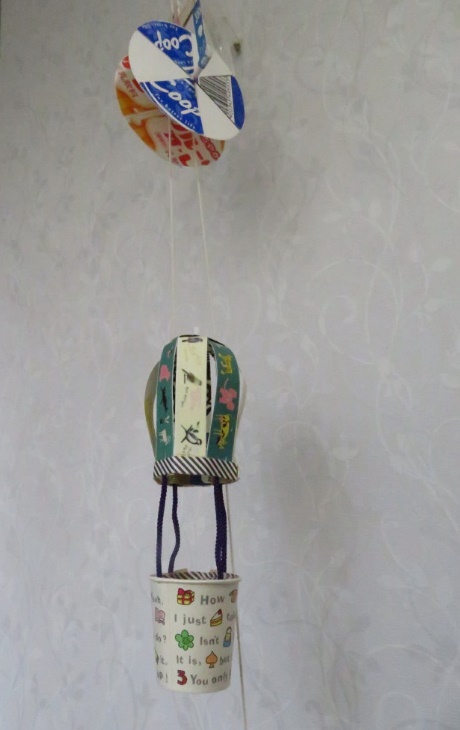 場　所　：売布ぷらざこむ1　３階　フリールーム担　当　：１班　持参物　：１）牛乳（ジュース）パック２枚　　　　　　図面１，２の寸法に作図後、切取って持参して下さい　　　　　　図面２用はカラフルな印刷をしたパック利用がお薦めです　　　　　２）マイツール他ハサミ、カッターナイフ、両面粘着テープ、粘着テープ、キリ、重り（ビー玉数個や消しゴムなど）PETボトルフタ利用の滑車（竹串挿入済）、ストロー、タコ糸紙カップ（80ｍｌ）、ゴンドラ用綱紐、ひも通し、気球等の装飾に必要な15㎜幅、20㎜幅のマスキングテープホッチキスは担当班で準備します。参加予定者（12月初め集計時の出席簿による）１班　出席　　名、未定　名　　　　　　２班　出席　　名、未定　名　　　　　　３班　出席　　名、未定　名　　☆予定の変更、参加追加希望などは大地幹事、１班班長仲谷までご連絡を　　　お願いいたします。参加者数によっては２部に分けて実施の可能性もあります　*********令和３年初めての工作です。今回は牛乳（ジュース）パック、PETボトルフタ、紙カップストローなどを利用したエコ工作です。滑車に通したタコ糸を引くとゴンドラが飛び立つように浮き上がります。気球やゴンドラはマスキングテープなどでカラフルに飾ると一層楽しいです。ゴンドラには３～４個のビー玉や消しゴムなど重りを入れるとよりスムースにゴンドラを上下出来ます。【当日のスケジュール】・10：00～11：30　　「飛び立つゴンドラ」作成・11：30～12：00　　班会議、片付け、終わりの会【今後の予定】　　　　　　・2月17日（水）２月工作会「お雛様工作」・3月17日（水）３月工作会「端午の節句工作」